Подача документов на государственную регистрацию в электронном видеПошаговая инструкция использования электронного сервиса«Подача электронных документов на государственную регистрацию индивидуальных предпринимателей и юридических лиц»Для подготовки и отправки документов на государственную регистрацию в электронном виде требуется: сервис ФНС России «Подача документов на государственную регистрацию в электронном виде». Доступен по ссылке: https://service.nalog.ru/regin/ квалифицированная электронная подпись (далее - КЭП) на ИП или на руководителя организации ( выдают налоговые органы бесплатно); программа «КриптоПро CSP». Демо-версию (90 дней бесплатно) можно скачать по ссылке: https://www. cryptopro.ru/products/csp/downloads: программа «Подготовка документов для государственной регистрации». Доступна для скачивания на сайте ФНС России по ссылке:  https://www.nalog.gov.ru/rn77/program/5961277/ .Шаг.11. по ссылке https://www. cryptopro.ru/products/csp/downloads загрузить файл для установки программы «КриптоПро CSP»2. Запустить файл CSPSetup-5.0.12000.exe для установки программы «КриптоПро CSP».Кнопка «Скачать для Windows»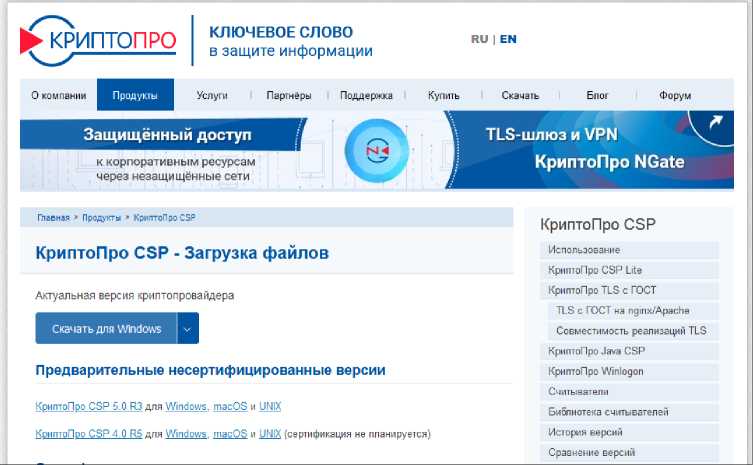 На компьютер загрузится файл типа CSPSetup-5.0.12000.exeПосле завершения установки программы появится сообщение: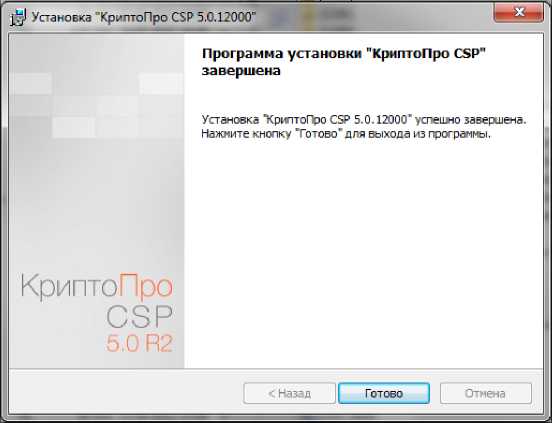 Шаг.2Установить на компьютер сертификат ключа КЭП.Для этого следует последовательно производить действия: кнопка «Пуск» - все программы - КРИПТО-ПРО - Сертификаты пользователя.Далее - Личное - Сертификаты - на экране появится ФИО владельца сертификата, далее нажать правую кнопку мыши - Все задачи - Экспорт.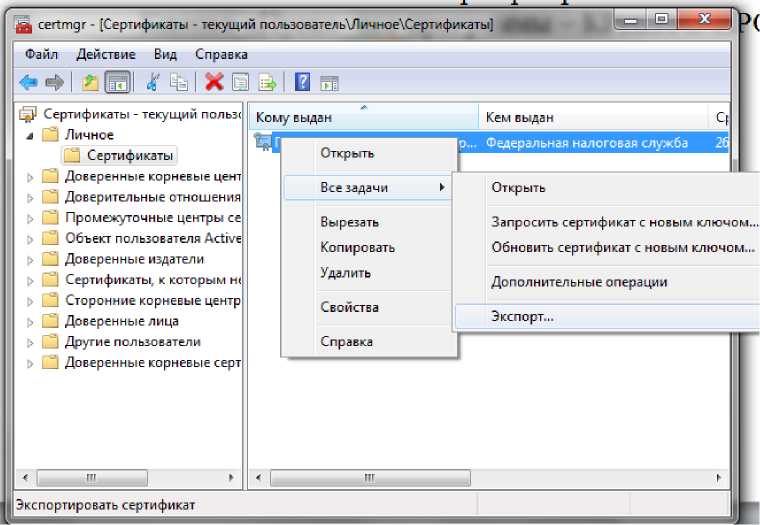 Далее на компьютере выбрать папку, в которой будет размещен сертификата ключа КЭП- дать файлу имя -«сохранить».Теперь заходим на сайт ФНС России www.nalog.ru, в разделе «СЕРВИСЫ» выбираем сервис «Государственная регистрация ЮЛ и ИП»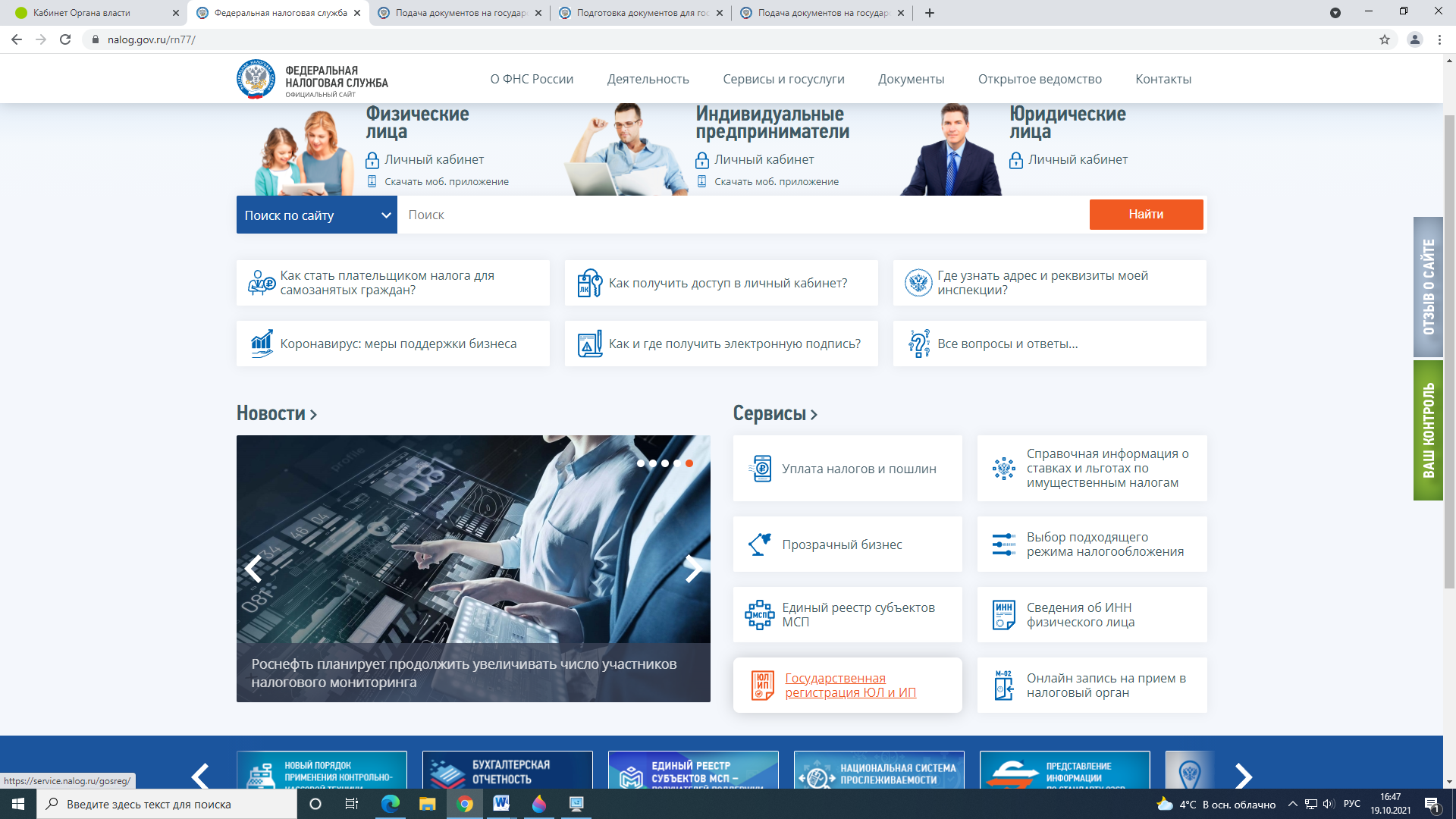 Далее заходим во вкладку «Подача пакета документов»: 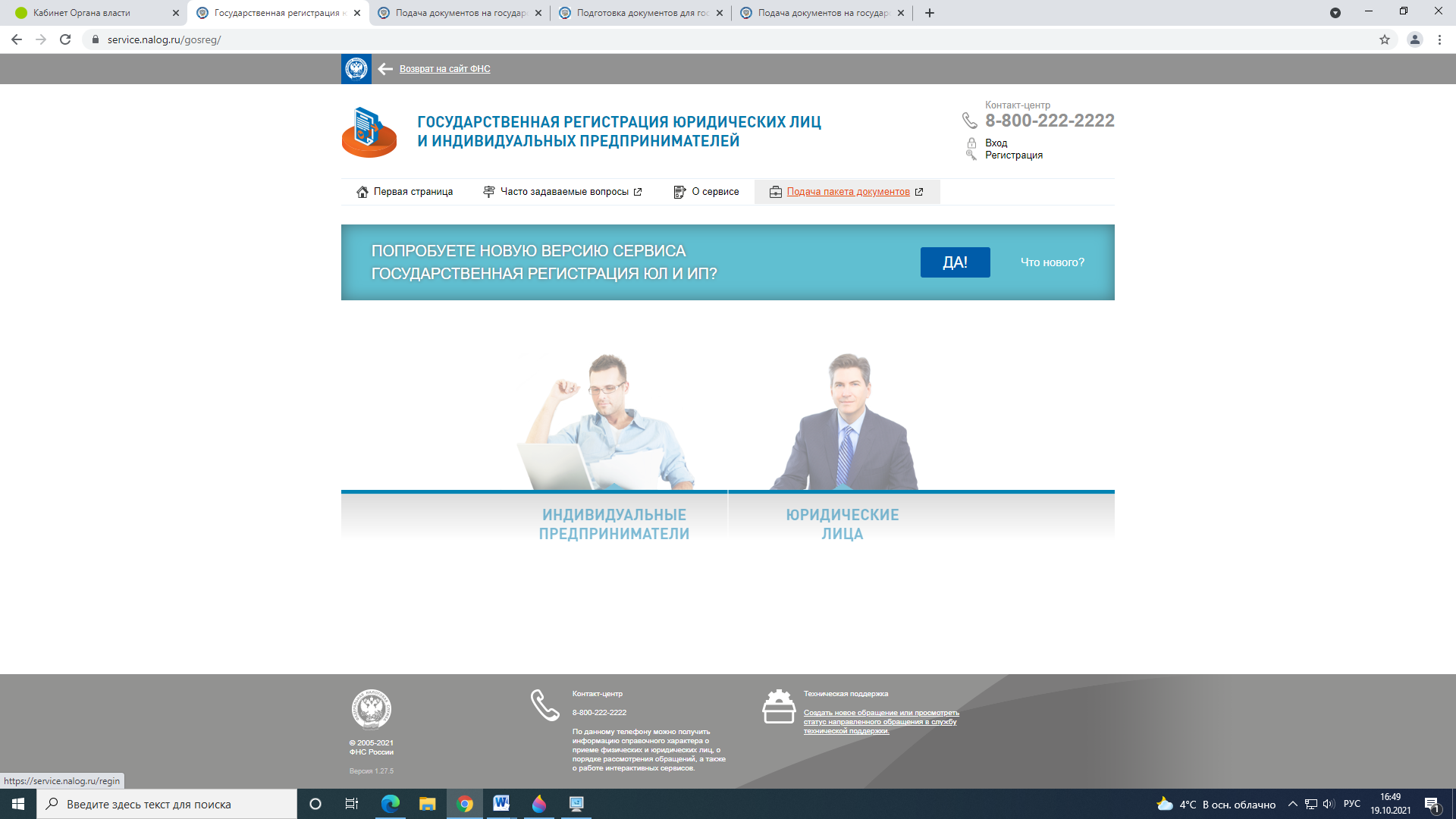 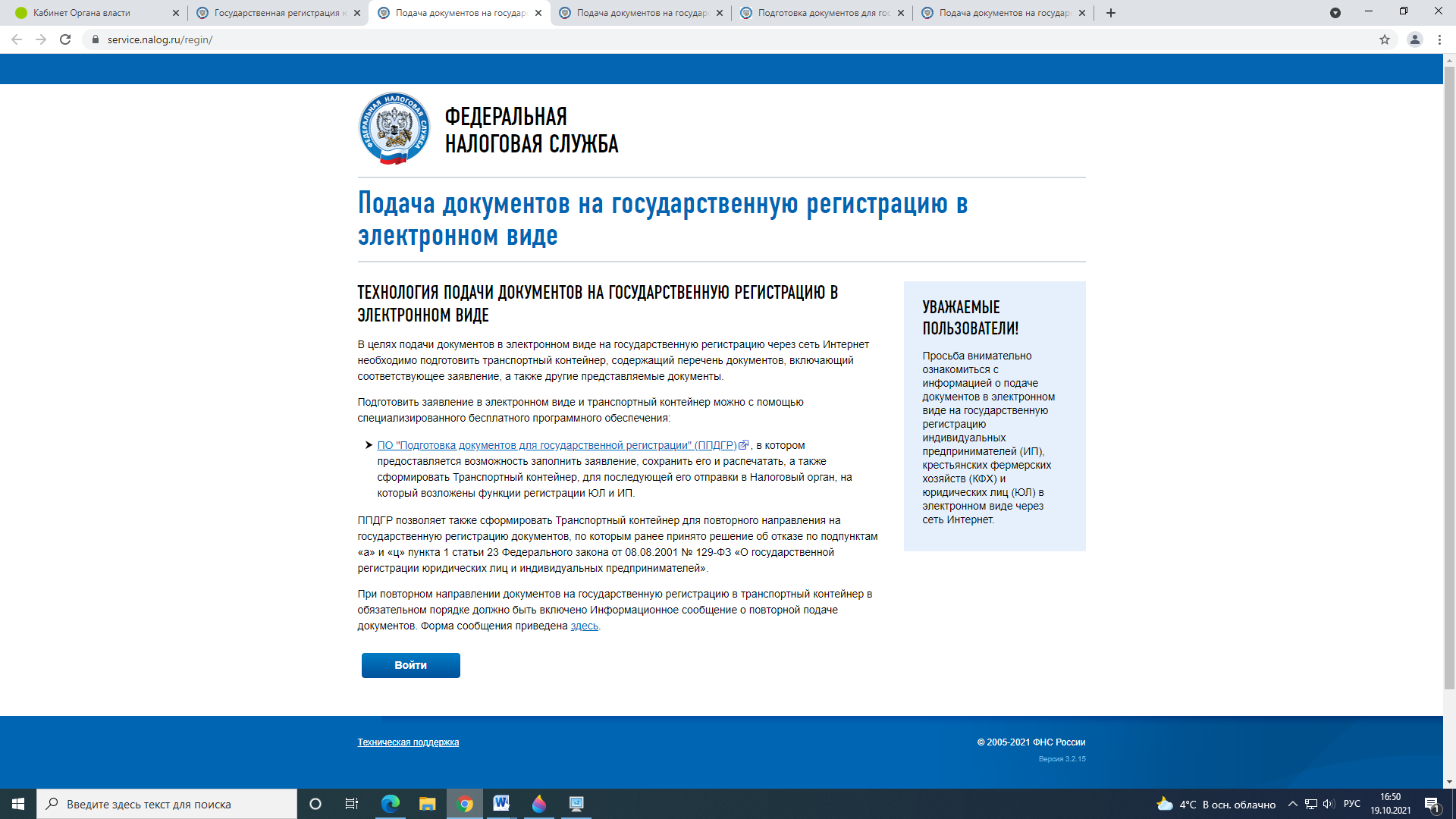 В открывшемся окне нажимаем на ПО «Подготовка документов для государственной регистрации» (ППДГР) скачиваем программное обеспечение подготовки документов для государственной регистрации последней версии. Для этого нажимаем  «Загрузить» - Файл установки.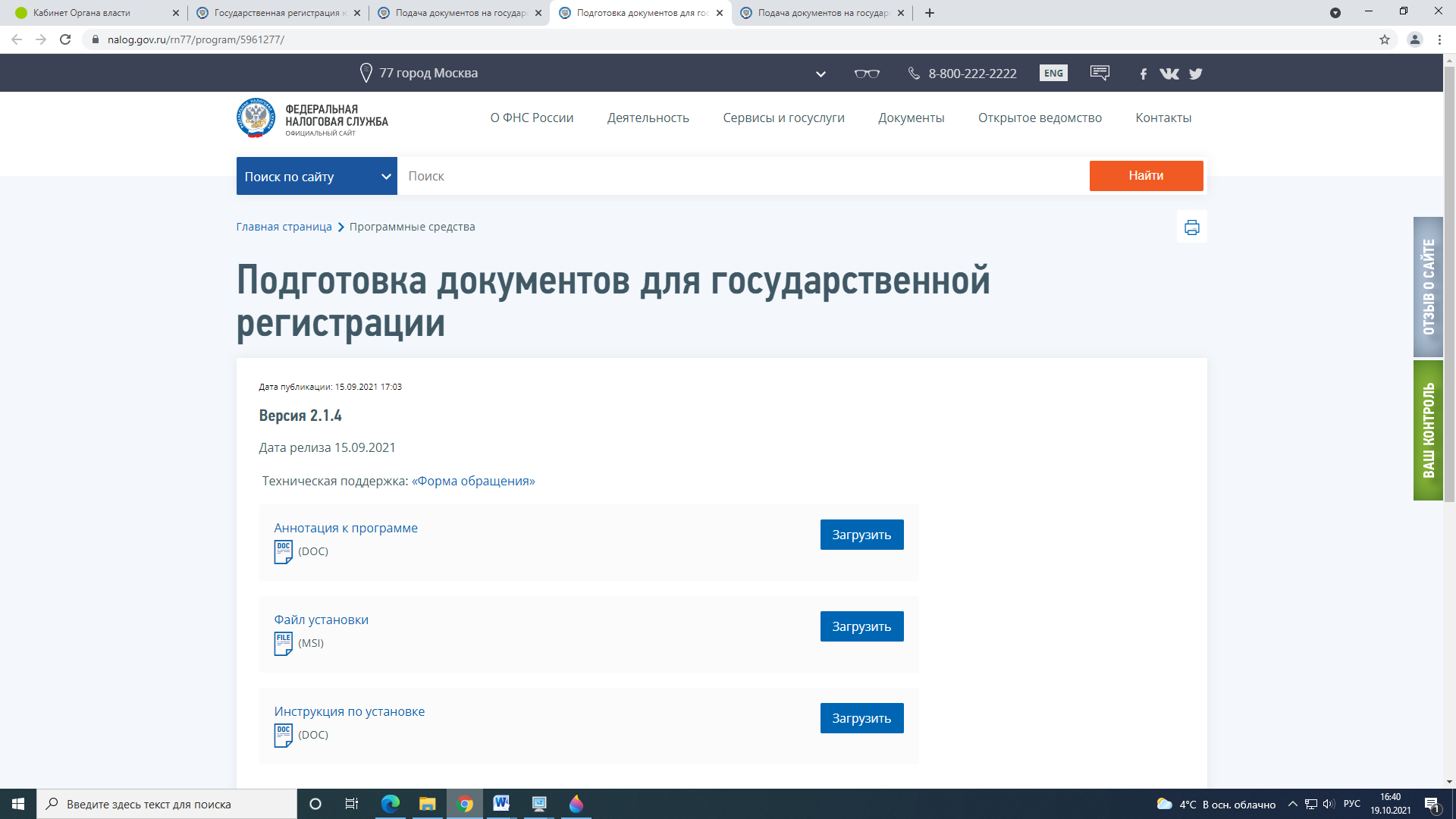 Устанавливается программа легко, нажатием кнопки «Далее». На рабочем столе Вашего компьютера появится ярлык программы, с помощью которого Вы открываете и заходите в саму программу.  Подождите, пока программа загрузится (синее окошечко исчезнет):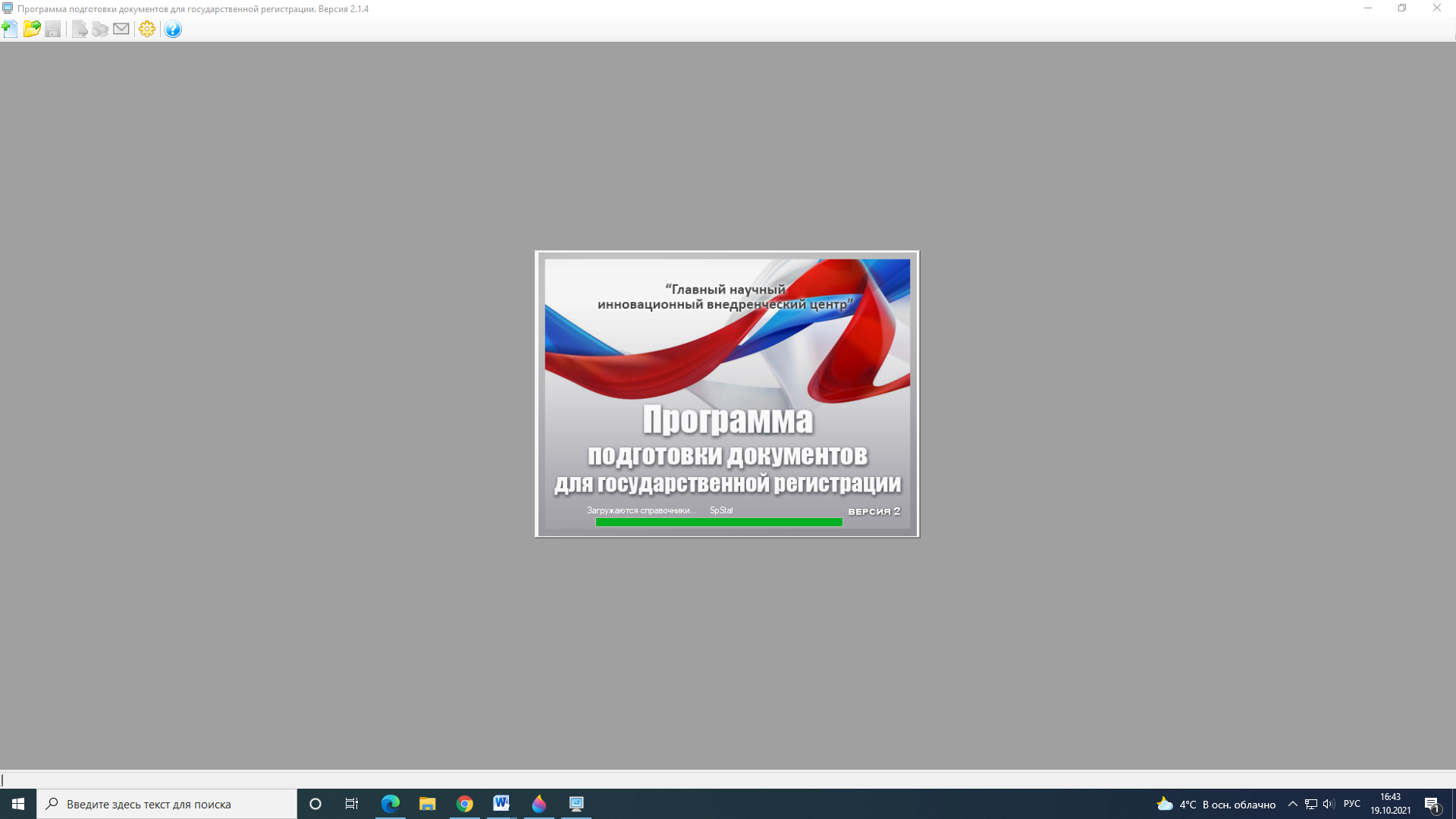 В верхнем меню выбираете режим «Новый документ», из открывшегося окна с перечнем форм заявлений выбираете необходимую для Вас форму заявления: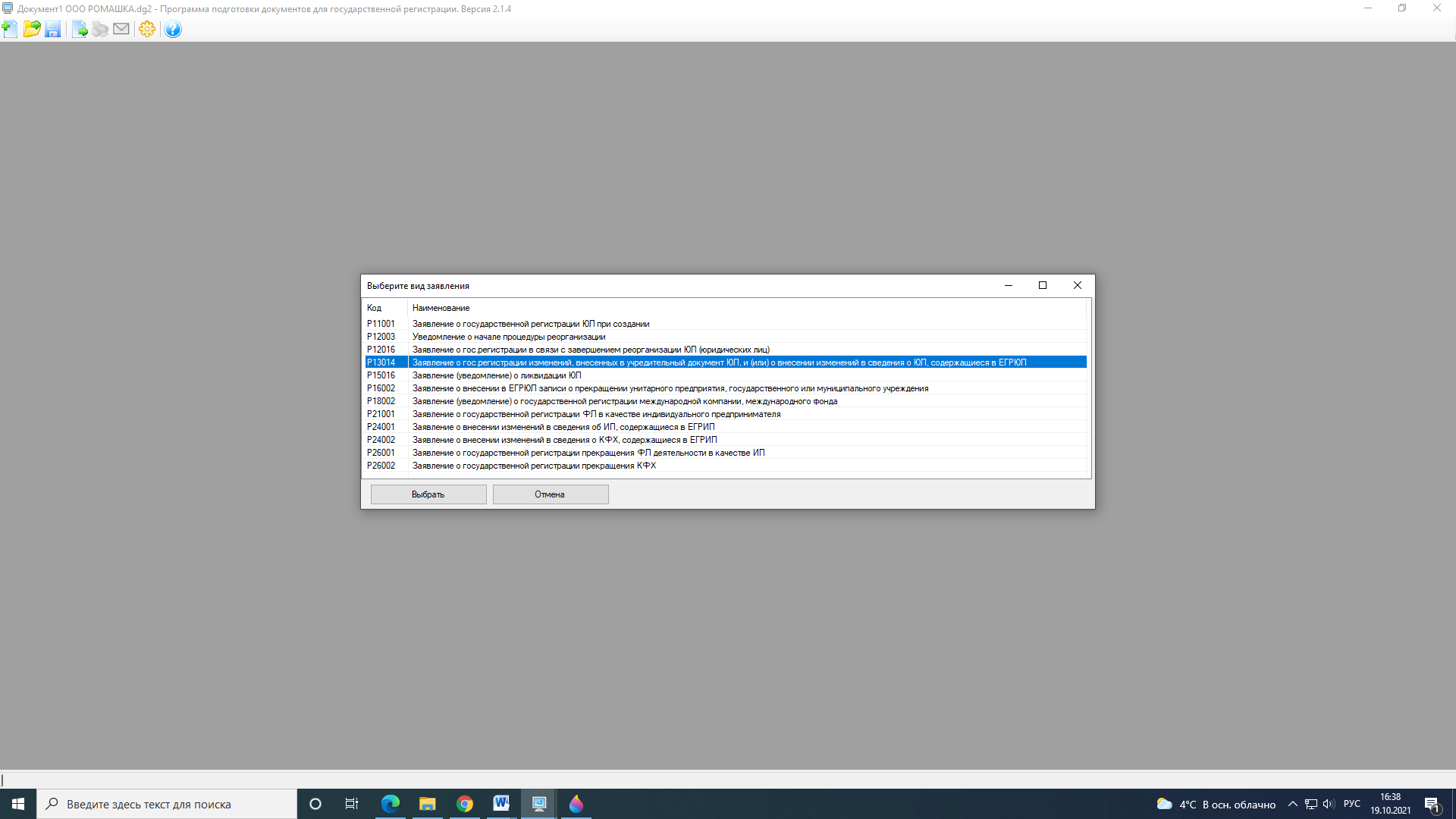 К примеру, форма Р13014. Заполняете те листы заявлений, по которым у Вас произошли изменения. Форма – 1  раздел (изображено на картинке внизу) заполняется в обязательном порядке: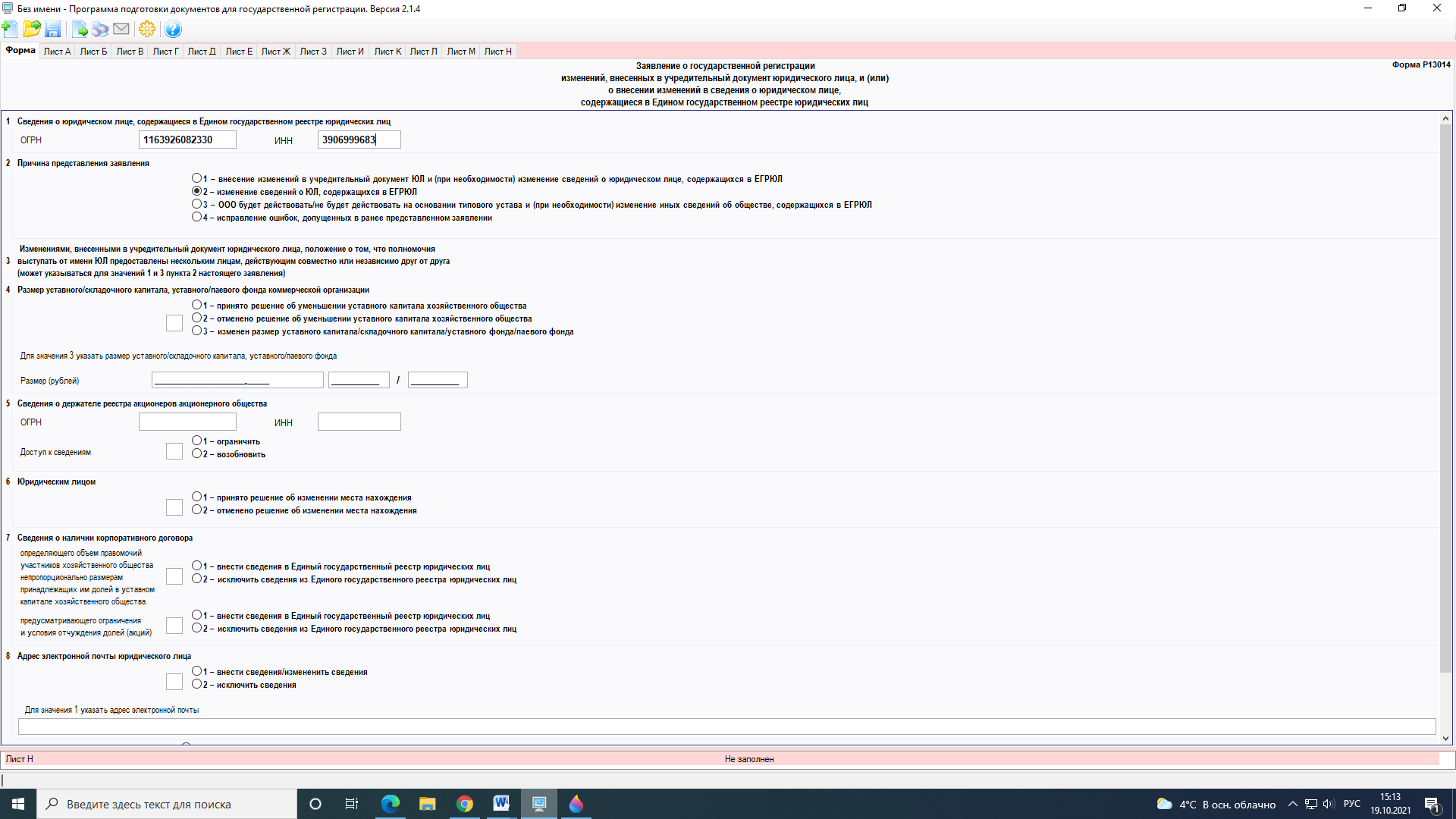 При выборе кода изменений программа подготовки документов сама будет предлагать заполнить нужные листы (указывается в нижней строке красным цветом). Переход с одного Листа заявления на другой Лист осуществляется нажатием мышки на соответствующий Лист: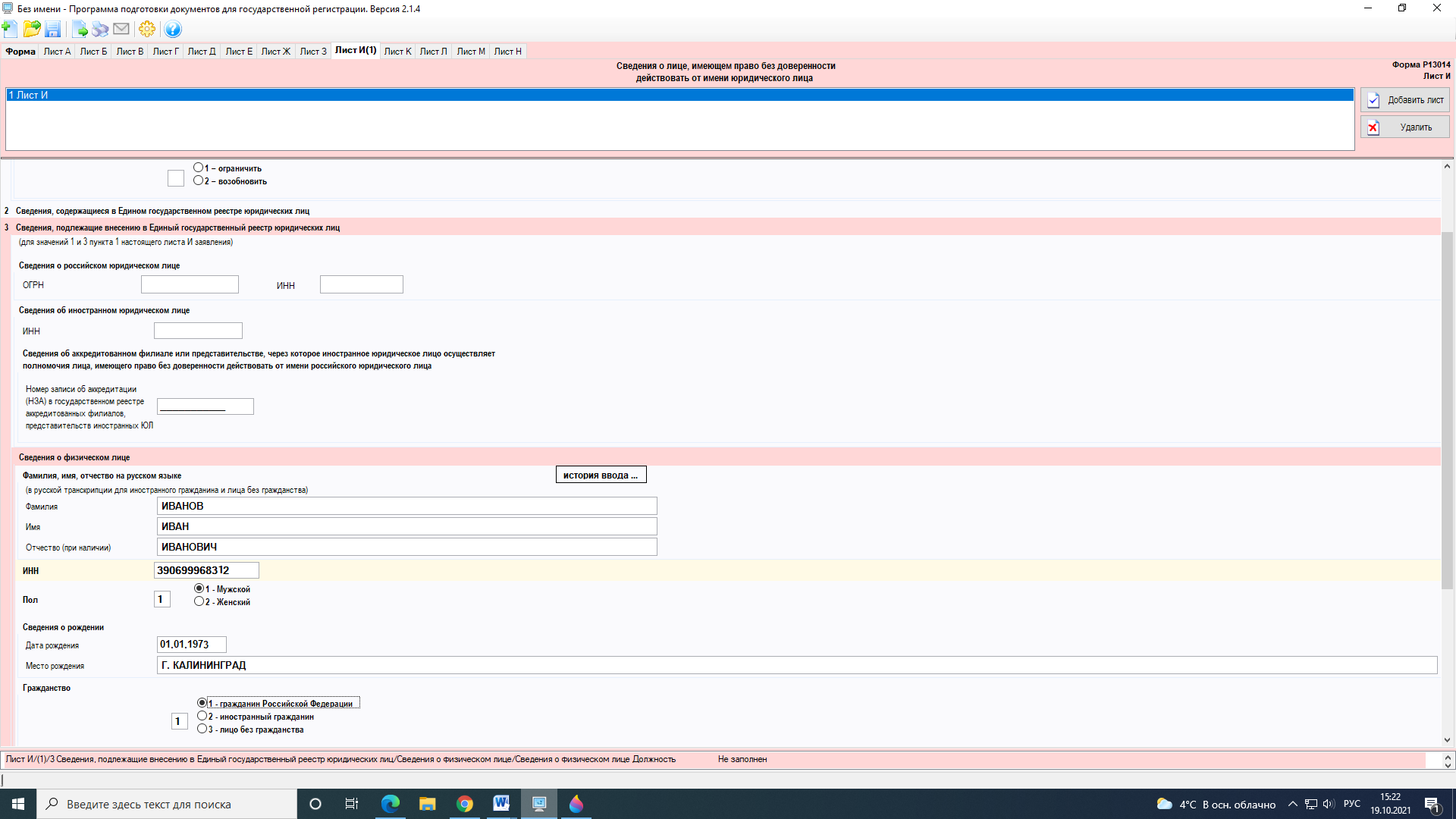 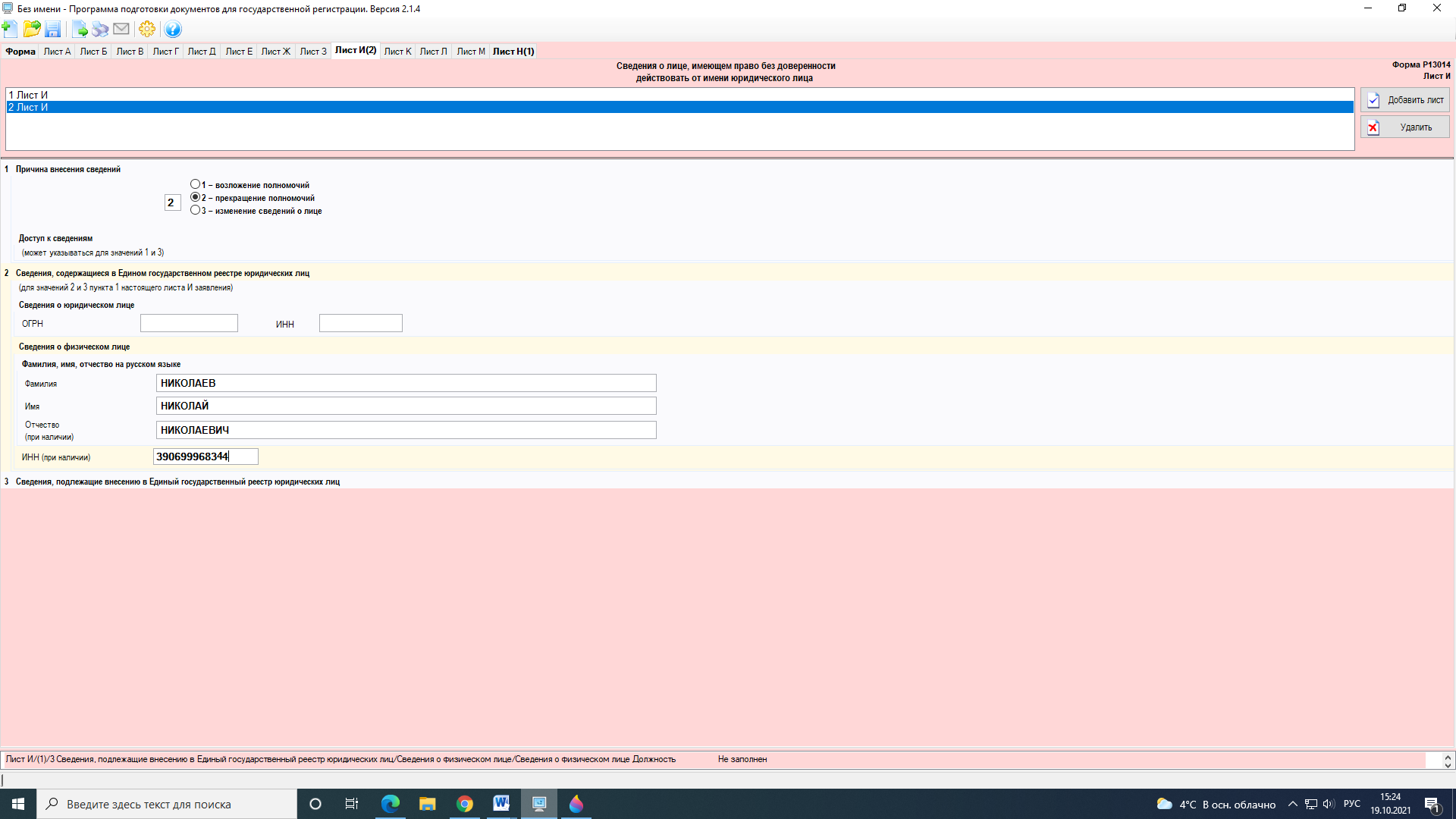 Лист по Заявителю также заполняется в обязательном порядке: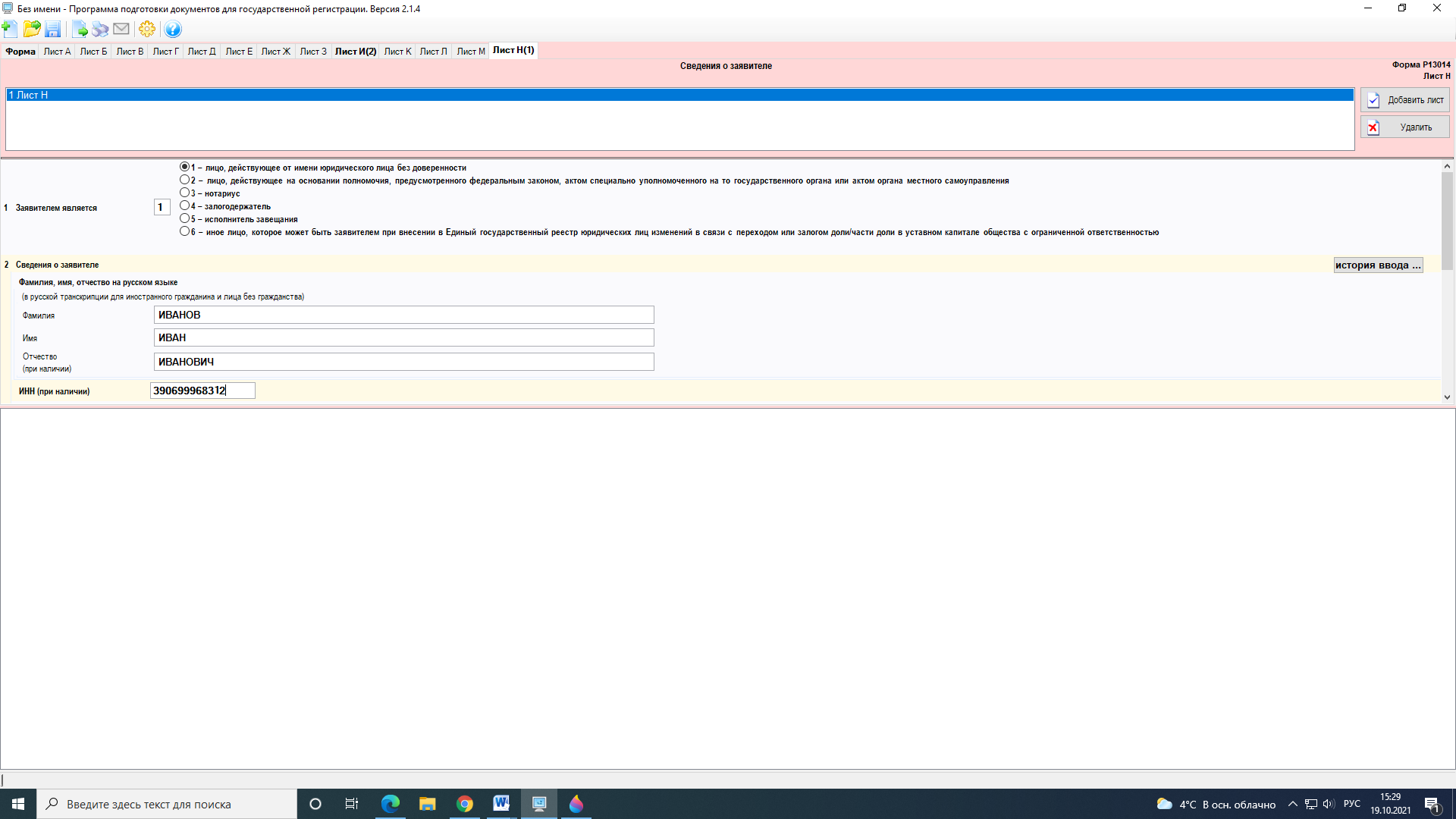 Теперь необходимо сохранить заполненный документ на государственную регистрацию в виде многостраничного tif –файла. Для этого  нажать «Печать», Далее «Сохранить многостраничный tif-файл».  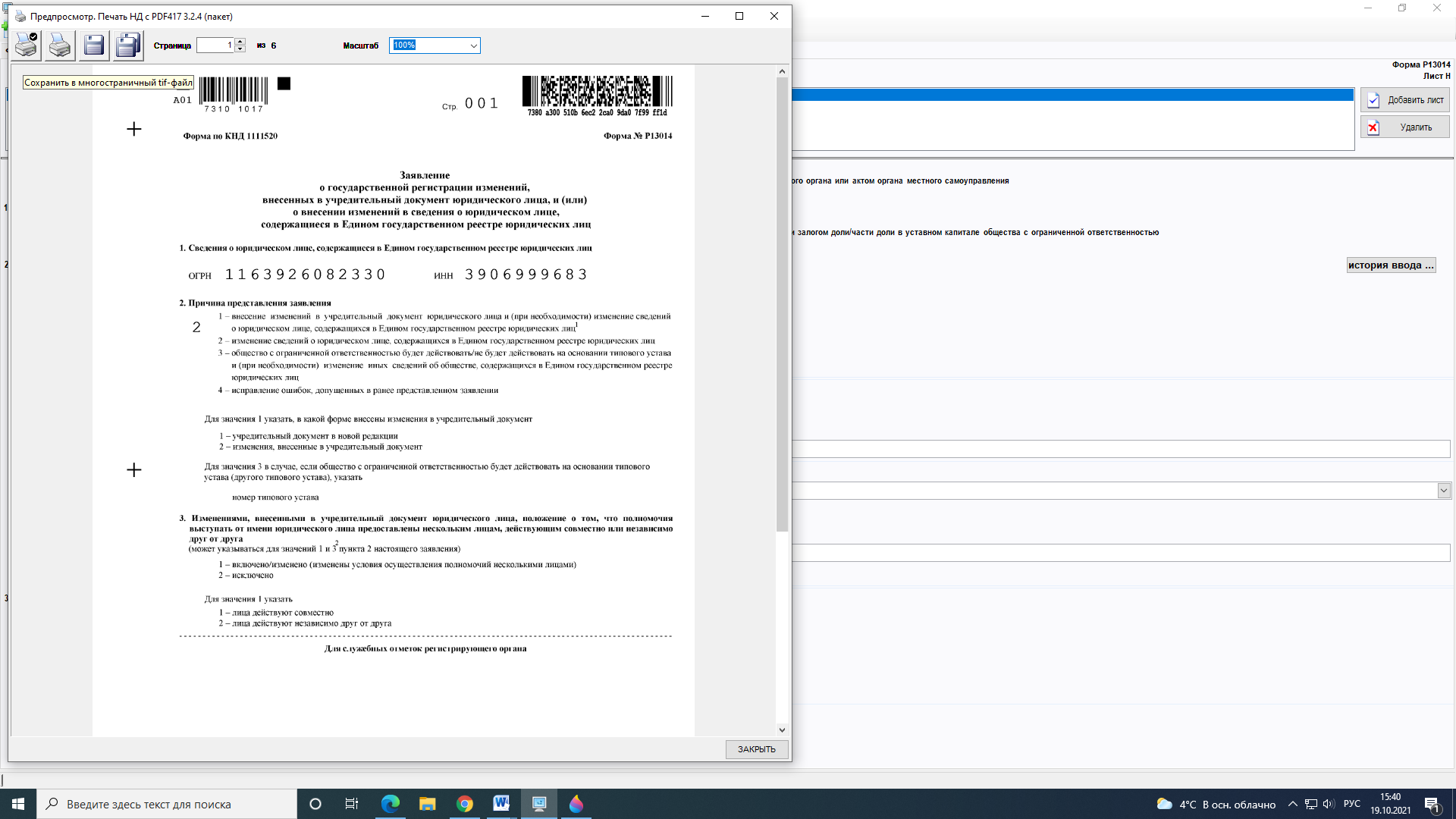 Далее сохраняем этот файл.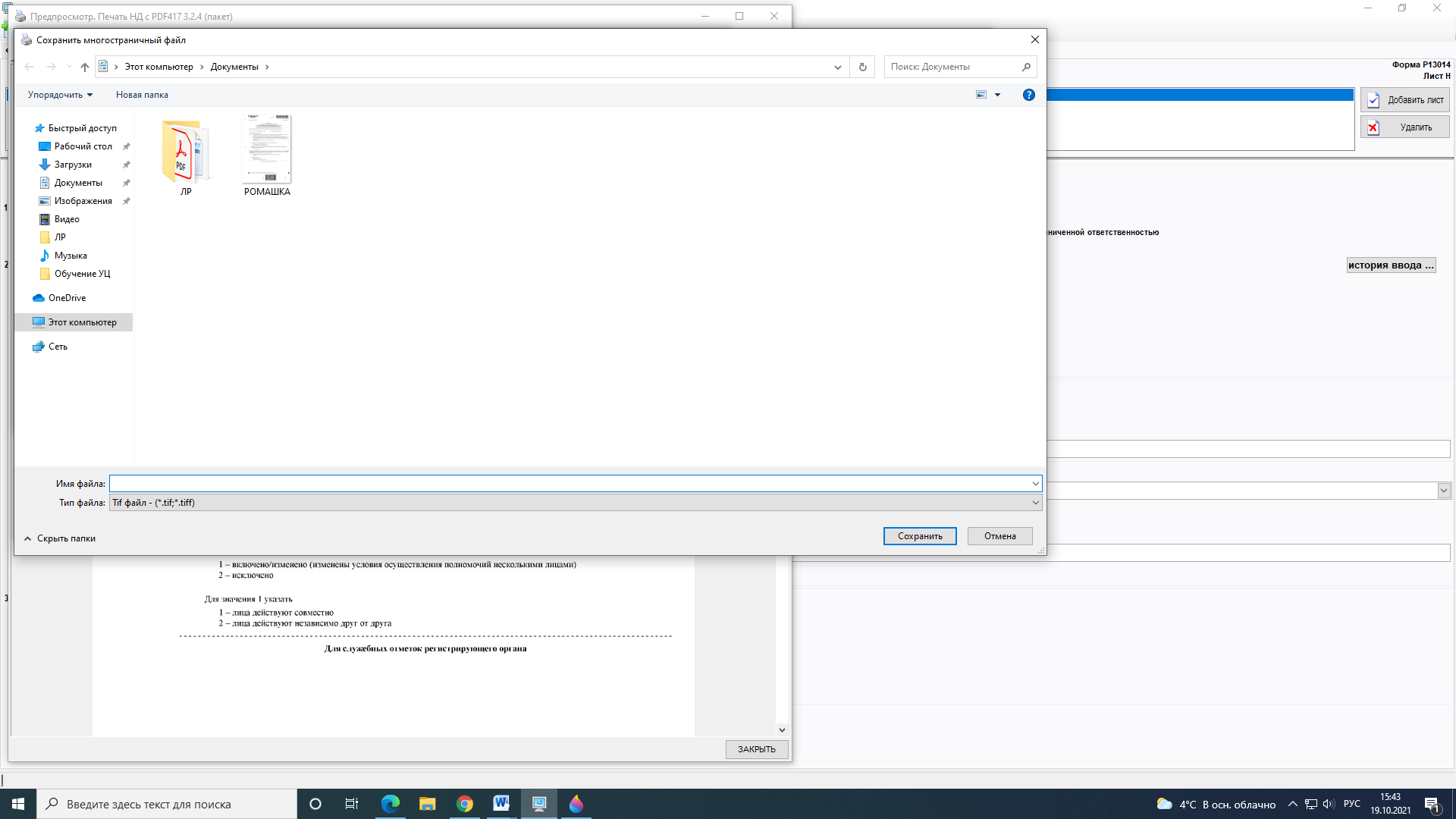 Закрыть окно «Предпросмотр. Печать НД с PDF417 3.2.4 (пакет)» . Теперь у нас есть файл заявление в формате многостраничного tif-файла, который необходимо сформировать в файл-контейнер для подачи на государственную регистрацию. Для этого в верхнем меню нажимаем на иконку «Формирование пакета»: 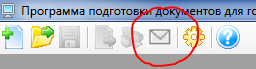 Необходимо заполнить все поля: «Заявление» указать вид заявления, код налогового (регистрирующего) органа, полное наименование ЮЛ, ОГРН (ОГРНИП) 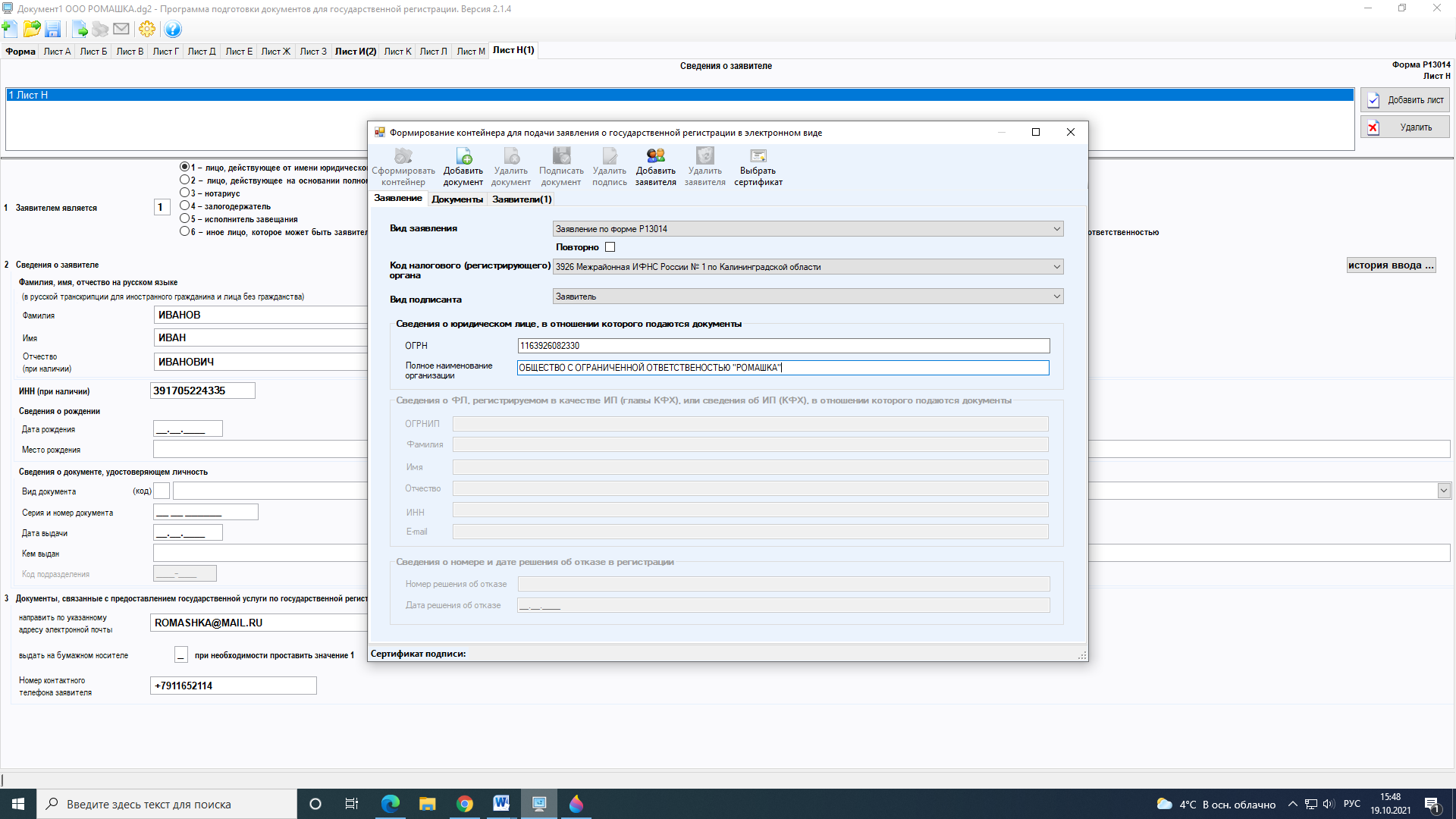 Чтобы вложить в файл-контейнер Заявление переходим в  «Документы», выбираем сохраненный файл Заявления. «Заявители»: ФИО заявителя, ИНН заявителя и электронная почта (e-mail) заявителя.Если к формам заявлений необходимо приложить еще документы, то соответственно их вначале нужно предварительно отсканировать в формате tif-многостраничный и вложить в этот раздел. Каждый документ в отдельный файл.Формирование электронных документов, необходимых для регистрации, должно осуществляться с учетом требований, согласно Приказа ФНС России от 12.10.2020 N ЕД-7-14/743@ "Об утверждении Порядка взаимодействия с регистрирующим органом при направлении документов, необходимых для государственной регистрации юридических лиц и индивидуальных предпринимателей, в форме электронных документов, а также требований к формированию таких электронных документов: 1) при направлении электронных документов, необходимых для регистрации, заявителем (в том числе в случае, когда заявителем является нотариус):- необходимые для государственной регистрации заявление, уведомление, сообщение формируются в виде файла формата ods (ГОСТ Р ИСО/МЭК 26300-2010), xls (xlsx), tif, pdf;- иные документы формируются с учетом требований, предусмотренных пунктом 10 настоящих Порядка и Требований, в виде файлов с отсканированными с бумажных носителей образами документов, оформленных в соответствии с законодательством Российской Федерации;2) при направлении электронных документов, необходимых для регистрации, нотариусом в случаях, когда он не является заявителем, многофункциональным центром необходимые для государственной регистрации заявление, уведомление, сообщение и иные документы формируются с учетом требований, предусмотренных пунктом 10 настоящих Порядка и Требований, в виде файлов с отсканированными с бумажных носителей образами документов, оформленных в соответствии с законодательством Российской Федерации.Формирование электронных документов в виде файлов с отсканированными с бумажных носителей образами документов может осуществляться в формате tif, pdf. Формирование документов в формате tif должно осуществляться с учетом следующих требований:Выбираем сформированный ранее файл с заполненным заявлением (расширения могут быть tif, xls):Переходим в раздел «Подписи». Нажимаем кнопки «Выбрать ЭЦП», затем «Подписать»:Когда в разделе «Подписи» появится ФИО заявителя, переходим в раздел, находящийся в левом верхнем углу «Сформировать»:Теперь требуется направить сформированный файл-контейнер для подачи на государственную регистрацию. 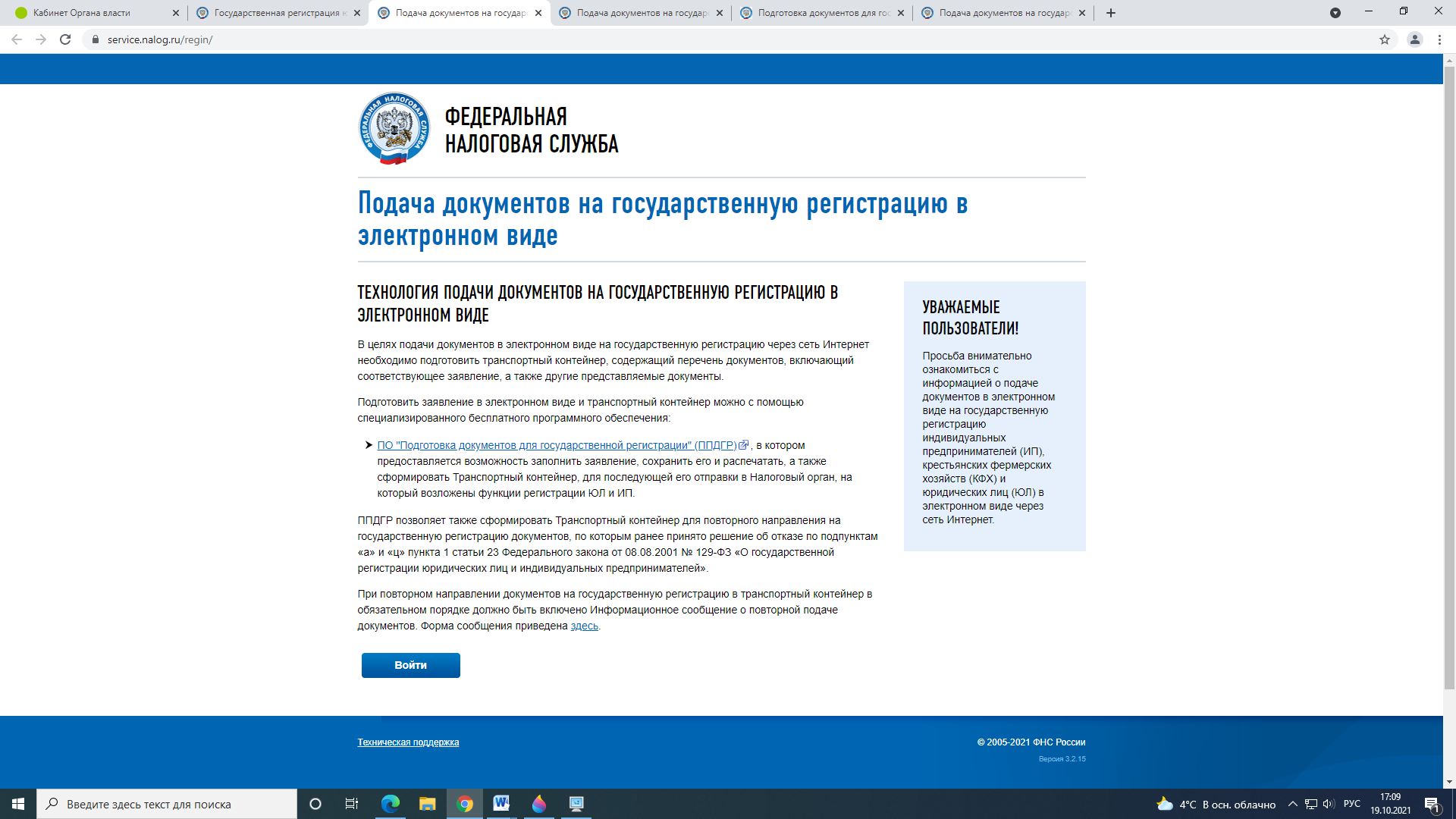 Возвращаемся  по ссылке «Подача документов на государственную регистрацию в электронном виде» (т.е. туда где скачивали программное обеспечение) и нажимаем кнопку «Войти».  «Загружаем сформированный пакет, указав путь его нахождения: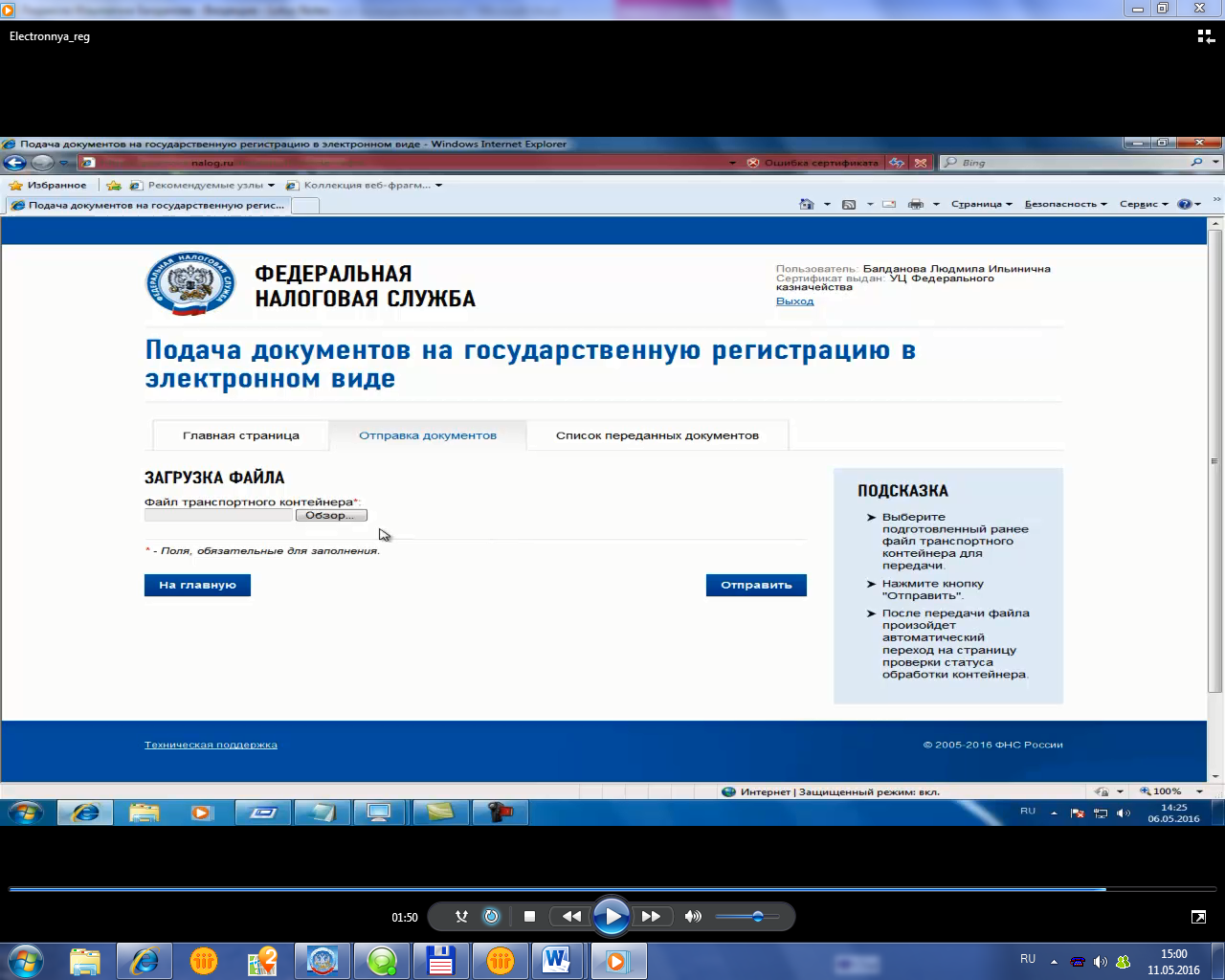 Нажимаем кнопку «Отправить».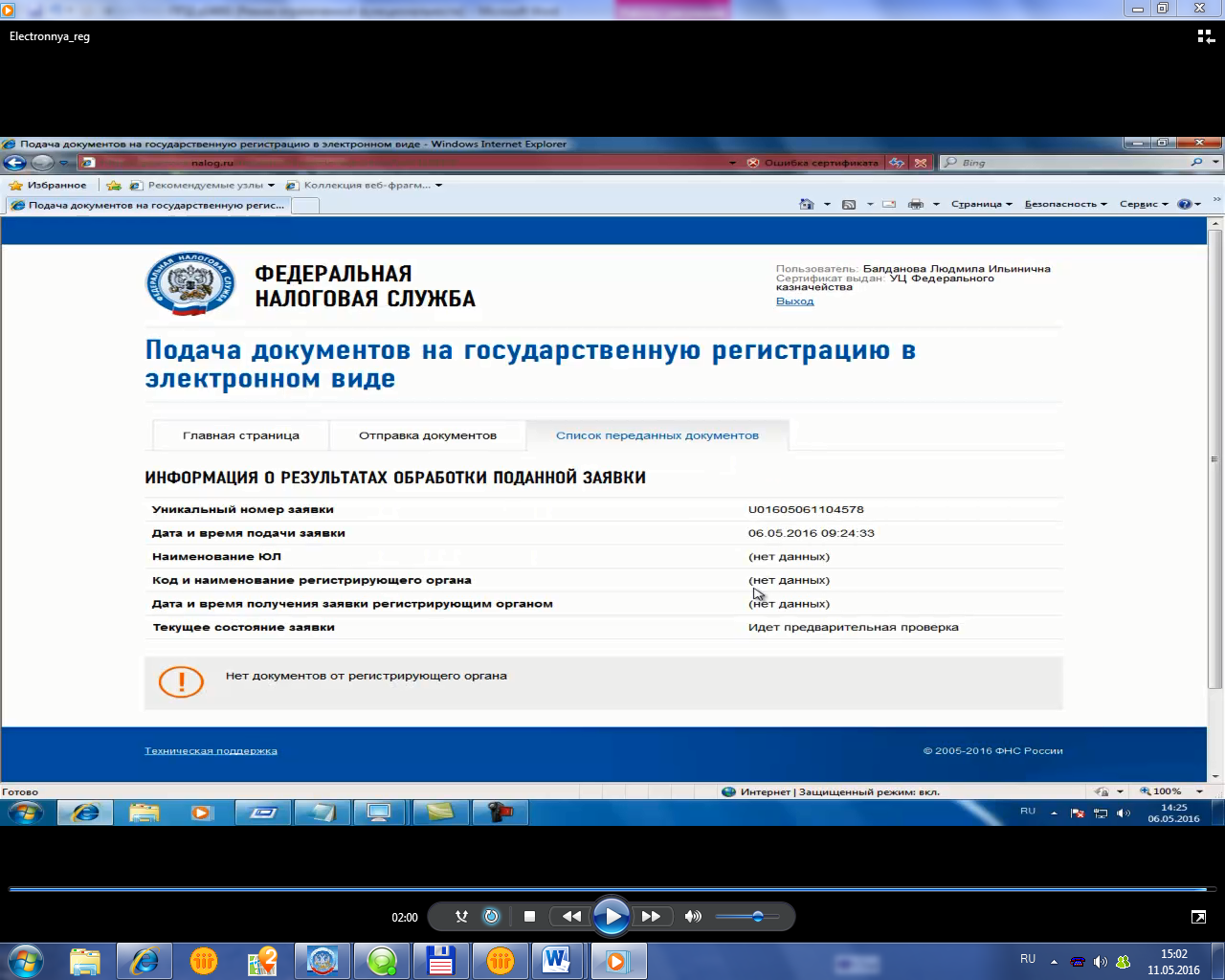 Далее в процессе обработки документов, на указанный Вами в заявлении адрес электронной почты придет Расписка в получении документов, а так же документы, являющиеся  результатом государственной услуги «Государственная регистрация ЮЛ и ИП».  - формат изображенияBW;- разрешение300 * 300dpi;- глубина цвета1 бит;-формат готового файламногостраничный tif.